Кремінський район Бараниківська сільська рада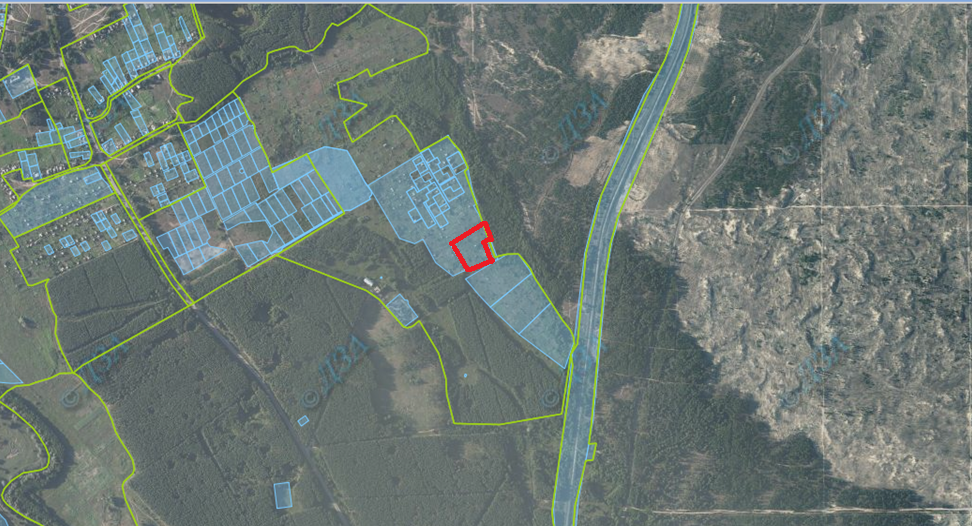 Земельна ділянка площею 1,2427 га для ведення особистого селянського господарства